Einladung – International Celle Cup (ICC)Liebe Hockeyfreunde,hiermit laden wir euch zu unserem internationalen Großfeldturnier im Sommer 2018 ein!Es findet vom 01.-03.06.2018 statt und betrifft die Jungs und Mädchen der Jahrgänge 2002/03 und 2004/05.Bisherige Zusagen gibt es aus England (1x Jungs/ 1x Mädchen) und den Niederlanden (6x Mädchen).Neben Hockeyspielen mit einer Spielzeit von mindestens 20 Minuten pro Spiel bieten wir euch ein Rahmenprogramm um Hockey und die Stadt Celle.Der Turnierbeitrag beträgt 60€ pro Person (Spieler, Trainer, Betreuer) und enthält 1x Mahlzeit am Freitag, 2x Mahlzeiten am Samstag, 1x Mahlzeit am Sonntag, sowie Snacks Zwischendurch. Eintritt zur Players Night am Samstag, Hockeyspiele, kleines Abschiedsgeschenk und vieles weitere um den Hockeyplatz. Wir helfen gerne bei der Suche der Unterkunft und stellen euch einen Shuttle-Service zur Verfügung.Auch bereiten wir gerne ein Sightseeing-Angebot in Celle für euch vor.Meldet euch bis zum 12.04. bei uns, ob ihr teilnehmen wollt.Falls ihr noch Fragen habt, meldet euch!Mit freundlichen Grüßen   (Martin Winterhoff)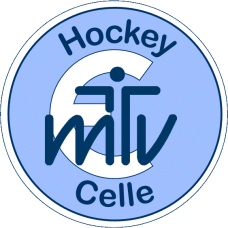 MTV Eintracht Celle- Abteilung Hockey -MTV Eintracht Celle- Abteilung Hockey -MTV Eintracht Celle- Abteilung Hockey -MTV Eintracht Celle- Abteilung Hockey -MTV Eintracht Celle- Abteilung Hockey -MTV Eintracht Celle- Abteilung Hockey -MTV Eintracht Celle- Abteilung Hockey -MTV Eintracht Celle- Abteilung Hockey -MTVE Celle  Abt. Hockey  Im Teinert 26  29223 CelleBeisitzer MedienBeisitzer MedienBeisitzer MedienAn die VereineAnschrift:Anschrift:Martin WinterhoffAm Tiergarten 1429223 CelleTelephon:Telephon:01520/3707722eMail:eMail:info@hockey-celle.dewww.hockey-celle.deInternet:Internet:info@hockey-celle.dewww.hockey-celle.de27. Februar 201827. Februar 201827. Februar 2018